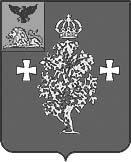 Управление образования администрации Борисовского районаОтдел оценки качества образованияАналитические материалыпо результатам мониторинга учебных достижений обучающихся по литературе в 8-х классах общеобразовательных учреждений Борисовского района в 2018 годуБорисовка, 2018ВведениеВ соответствии с приказом управления образования администрации Борисовского района от 30 марта  2018 г. № 272 «О проведении мониторинга учебных достижений обучающихся 7 классов по английскому языку в общеобразовательных учреждениях Борисовского района» и №273 «О проведении мониторинга учебных достижений обучающихся 8 классов по литературе в общеобразовательных учреждениях Борисовского района»   отдел оценки качества образования управление образования администрации Борисовского района 05 апреля  2018 года провел мониторинг учебных достижений обучающихся по литературе в 8-х классах в тестовой форме.Цели мониторинга:развитие единого образовательного пространства района,совершенствование районной системы оценки качества образования, своевременное выявление проблем в образовании и создание условий для их ликвидации.Исследования качества образования  проводились в 12 (кроме МБОУ «МБОУ "Борисовская СОШ №2") общеобразовательных организациях Борисовского района. Во всех общеобразовательных организациях с целью обеспечения самостоятельности выполнения работы и получения объективных результатов присутствовали уполномоченные представители управления образования администрации Борисовского района. Проверка работ осуществлялась независимой муниципальной комиссией, состав которой утверждался приказом управления образования администрации Борисовского района.Содержание диагностических работ соответствовало требованиям программ 8-х классов по литературе.Результаты мониторинга учебных достижений обучающихся 8 классовпо литературе в общеобразовательных учреждениях Борисовского районаМониторинг учебных достижений обучающихся по литературе состоял из 11 заданий. Максимальное количество баллов за всю работу – 13 баллов. Мониторинг учебных достижений обучающихся по литературе выполняли 177 обучающихся, что составляет 70% от общего количества учеников 8-х классов общеобразовательных организаций Борисовского района.Абсолютное большинство обучающихся 8-х классов успешно справились с заданиями по литературе. Качество знаний по району составило 75%. Процент успеваемости – 100 %. Средний балл  9,3 (приложение 1).На «5» работу выполнило 51 обучающихся; на «4» выполнили - 88; на «3» - 38.100% качество знаний показали обучающиеся всех школ Борисовского района.Типичные ошибки, которые допустили обучающиеся:- знание сюжетных элементов и основных персонажей произведений. На основании вышеизложенного можно сделать следующие выводы:анализ успешности выполнения заданий в целом по району позволяет говорить о том, что обучающиеся справились с мониторингом учебных достижений обучающихся;обучающиеся 8-х классов не полностью владеют знаниями сюжетных элементов произведений.Рекомендации:Изучить анализ результатов мониторинга учебных достижений обучающихся по литературе в разрезе Борисовского района до 15.04.2018 года.проанализировать результаты мониторинга учебных достижений обучающихся по литературе в разрезе каждого общеобразовательного учреждения до 19.04.2018 года;на основе проведенного анализа выявить проблемные зоны в подготовке мониторинга учебных достижений обучающихся по литературе, установить их причины  и разработать рекомендации по устранению выявленных проблемных зон до 26.04.2018 года;обсудить результаты мониторинга учебных достижений обучающихся на заседании районного методического объединения учителей литературы, уделив особое внимание анализу причин выявленных проблем,  до 30.04.2018 года;учесть результаты мониторинга учебных достижений обучающихся по литературе при распределении стимулирующей части фонда оплаты труда и выдвижении педагогов на присвоение квалификационной категории.Приложение 1.Сводный отчет о результатах районного мониторинга учебных достижений обучающихся по литературе в 8 классах  муниципальных бюджетных общеобразовательных учреждений Борисовского района№ п/пНаименование МОУУчителькол-во уч-ся выполнявших работусредняя отметка за к/рсредний баллmax баллmin баллкол-во "2"кол-во "3"кол-во "4"кол-во "5"качество знаний (в %)успеваемость (в %)1МБОУ "Борисовская СОШ № 1 им. А. М. Рудого"18аФилоненко Т.Н.264,310,31280310138810018бПопова Г.Т.244,510126058117910018вПопова Г.Т.254,310,312802121192100 2МБОУ "Борисовская СОШ им. Кирова"Литвин А.Н.143,47,61160941351003МБОУ "Борисовская ООШ № 4"Ханюкова Т.И.1349,51170292841004МБОУ "Березовская СОШ им. С. Н. Климова"Клещевникова И.В.549,41260212601005МБОУ "Грузсчанская СОШ"Помогаева С.Н.163,68,81170772561006МБОУ "Крюковская СОШ"Переверзева В.Н.114,19,81180173911007МБОУ "Новоборисовская СОШ имени  Сырового А. В."Криничная И.В.93,28,81170441551008МБОУ "Октябрьскоготнянская СОШ"Лущак А.Н.1499900101001009МБОУ "Стригуновская СОШ"Дуюн С.А.184,19,6117011349410010МБОУ "Хотмыжская СОШ"Горлова Н.Д.104,19,8119009110010011МБОУ "Байцуровская ООШ"Литвин Т.И.23,58,59801105010012МБОУ "Краснокутская ООШ"Ряполова В.И.33,69108012066100Итого по районуИтого по району1773,99,3126038885175100